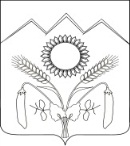 АДМИНИСТРАЦИЯ УНАРОКОВСКОГО СЕЛЬСКОГО  ПОСЕЛЕНИЯМОСТОВСКОГО РАЙОНА	ПОСТАНОВЛЕНИЕ	от 18.10.2016 г.					                       	№ 143село УнароковоОб утверждении Перечня муниципальных услуг, предоставляемых администрацией Унароковского сельского поселения Мостовского района юридическим и физическим лицам, через муниципальное бюджетное учреждение «Мостовской многофункциональный центр предоставления государственных и муниципальных услуг»В целях реализации Федерального закона от 27 июля 2010 года № 210-ФЗ «Об организации предоставления государственных и муниципальных услуг», руководствуясь пунктом 3 постановления Правительства Российской Федерации от 27 сентября 2011 года № 797 «О взаимодействии между многофункциональными центрами предоставления государственных (муниципальных) услуг и федеральными органами исполнительной власти, органами государственных внебюджетных фондов, органами государственной власти субъектов Российской Федерации, органами местного самоуправления»  п о с т а н о в л я ю:1.Утвердить Перечень муниципальных услуг, предоставляемых администрацией Унароковского сельского поселения Мостовского района юридическим и физическим лицам, через муниципальное бюджетное учреждение «Мостовской многофункциональный центр предоставления государственных и муниципальных услуг», согласно приложению.2.Общему отделу администрации Унароковского сельского поселения Мостовского района (Соколова):1)обнародовать настоящее постановление в установленном порядке;2)организовать размещение настоящего постановления на официальном сайте администрации  Унароковского  сельского поселения Мостовского района в сети Интернет.3.Признать утратившим силу постановление администрации Унароковского  сельского поселения Мостовского района от 21 декабря 2015 года № 135 «Об утверждении Перечня муниципальных услуг, предоставляемых администрацией Махошевского сельского поселения Мостовского района юридическим и физическим лицам, через муниципальное бюджетное учреждение «Мостовской многофункциональный центр предоставления государственных и муниципальных услуг».4.Контроль за выполнением настоящего постановления оставляю за собой.5.Постановление вступает в силу со дня его официального обнародования.Глава Унароковскогосельского поселения                                                                         И.И.СкобелевПРИЛОЖЕНИЕУТВЕРЖДЕНпостановлением администрацииУнароковского сельского поселенияМостовского районаот 18.10.2016 г. № 143ПЕРЕЧЕНЬмуниципальных услуг, предоставляемых администрацией Унароковского сельского поселения Мостовского района юридическим и физическим лицам, через муниципальное бюджетное учреждение «Мостовской многофункциональный центр предоставления государственных и муниципальных услуг»Заместитель главы администрацииУнароковского сельского поселения                                                     О.А.Орлова№ п/пНаименование муниципальной услуги Ответственные за предоставление  услуги Земельные и имущественные отношенияЗемельные и имущественные отношенияЗемельные и имущественные отношения1Предоставление земельных участков, находящихся в государственной или муниципальной собственности, гражданам для индивидуального жилищного строительства, ведения личного подсобного хозяйства в границах населенного пункта, садоводства, дачного хозяйства, гражданам и крестьянским (фермерским) хозяйствам для осуществления крестьянским (фермерским) хозяйством его деятельностиСпециалист по земельным, имущественным отношениям 2Постановка граждан, имеющих трех и более детей, на учет в качестве лиц, имеющих право на предоставление им земельных участков, находящихся в государственной или муниципальной собственности, в арендуСпециалист по земельным, имущественным отношениям 3Предоставление гражданам, имеющим трех и более детей, в аренду земельных участков для индивидуального жилищного строительства или для ведения личного подсобного хозяйстваСпециалист по земельным, имущественным отношениям 4Предоставление в собственность, аренду, безвозмездное пользование земельного участка, находящегося в государственной или муниципальной собственности, без проведения торговСпециалист по земельным, имущественным отношениям 5Предоставление земельных участков, находящихся в государственной или муниципальной собственности, на торгахСпециалист по земельным, имущественным отношениям 6Предоставление земельных участков, находящихся в государственной или муниципальной собственности, отдельным категориям граждан в собственность бесплатноСпециалист по земельным, имущественным отношениям 7Предварительное согласование предоставления земельного участкаСпециалист по земельным, имущественным отношениям 8Предоставление земельных участков, находящихся в государственной или муниципальной собственности, на которых расположены здания, сооружения, в собственность, арендуСпециалист по земельным, имущественным отношениям 9Предоставление земельных участков, находящихся в государственной или муниципальной собственности, в постоянное (бессрочное) пользованиеСпециалист по земельным, имущественным отношениям 10Предоставление в аренду без проведения торгов земельного участка, который находится в государственной или муниципальной собственности, на котором расположен объект незавершенного строительстваСпециалист по земельным, имущественным отношениям 11Утверждение схемы расположения земельного участка или земельных участков на кадастровом плане территорииСпециалист по земельным, имущественным отношениям 12Заключение нового договора аренды земельного участка без проведения торговСпециалист по земельным, имущественным отношениям 13Прекращение правоотношений с правообладателями земельных участковСпециалист по земельным, имущественным отношениям14Предоставление разрешения на условно разрешенный вид использования земельного участка или объекта капитального строительстваСпециалист по земельным, имущественным отношениям 15Перевод земель или земельных участков в составе таких земель из одной категории в другуюСпециалист по земельным, имущественным отношениям 16Предоставление выписки из реестра муниципального имуществаСпециалист по земельным, имущественным отношениям 17Предоставление муниципального имущества в аренду или безвозмездное пользование без проведения торговСпециалист по земельным, имущественным отношениям 18Регистрация и учет заявлений граждан, нуждающихся в получении садовых, огородных или дачных земельных участковСпециалист по земельным, имущественным отношениям 19Заключение соглашения о перераспределении земель и (или) земельных участков, находящихся в государственной или муниципальной собственности, и земельных участков, находящихся в частной собственностиСпециалист по земельным, имущественным отношениям 20Выдача разрешения на использование земель или земельного участка, находящихся в государственной или муниципальной собственности, без предоставления земельного участка и установления сервитутаСпециалист по земельным, имущественным отношениям 21Заключение дополнительного соглашения к договору аренды земельного участка, договору безвозмездного пользования земельным участкомСпециалист по земельным, имущественным отношениям 22Заключение соглашения об установлении сервитута в отношении земельного участка, находящегося в государственной или муниципальной собственностиСпециалист по земельным, имущественным отношениям ГрадостроительствоГрадостроительствоГрадостроительство23Выдача разрешений на строительство, реконструкцию объектов капитального строительстваНачальник общего отдела 24Выдача разрешений на ввод в эксплуатацию построенных, реконструированных объектов капитального строительстваНачальник общего отдела25Выдача акта освидетельствования проведения основных работ по строительству (реконструкции) объекта индивидуального жилищного строительства с привлечением средств материнского (семейного) капиталаНачальник общего отдела 26Выдача градостроительных планов земельных участковНачальник общего отдела Автотранспорт и дорогиАвтотранспорт и дорогиАвтотранспорт и дороги27Выдача специального разрешения на движение по автомобильным дорогам местного значения тяжеловесного и (или) крупногабаритного транспортного средстваСпециалист по земельным, имущественным отношениям Социальное обслуживаниеСоциальное обслуживаниеСоциальное обслуживание28Выдача разрешений на вступление в брак лицам, достигшим возраста шестнадцати летНачальник общего отдела 29Предоставление информации об очередности предоставления жилых помещений на условиях социального наймаНачальник общего отдела 30Признание граждан малоимущими в целях принятия их на учет в качестве нуждающихся в жилых помещенияхНачальник общего отдела 31Принятие на учет граждан в качестве нуждающихся в жилых помещениях, предоставляемых по договорам социального найма.Начальник общего отдела 32Внесение изменений в учетные данные граждан, состоящих на учете в качестве нуждающихся в жилых помещенияхНачальник общего отдела Архивный фонд и предоставление справочной информацииАрхивный фонд и предоставление справочной информацииАрхивный фонд и предоставление справочной информации33Предоставление архивных справок, архивных выписок и архивных копийНачальник общего отдела 34Предоставление копий правовых актов администрации муниципального образованияНачальник общего отдела 35Предоставление выписки из похозяйственной книгиНачальник общего отдела Жилищно-коммунальное хозяйствоЖилищно-коммунальное хозяйствоЖилищно-коммунальное хозяйство36Согласование переустройства и (или) перепланировки жилого помещенияСпециалист по земельным, имущественным отношениям37Перевод жилого помещения в нежилое помещение или нежилого помещения в жилое помещениеСпециалист по земельным, имущественным отношениям и благоустройству38Признание в установленном порядке жилых помещений муниципального жилищного фонда пригодными (непригодными) для проживанияСпециалист по земельным, имущественным отношениям 39Признание многоквартирного дома аварийным и подлежащим сносу или реконструкцииСпециалист по земельным, имущественным отношениям 40Согласование переустройства и (или) перепланировки нежилого помещения в многоквартирном домеСпециалист по земельным, имущественным отношениям41Выдача порубочного билета на территории муниципального образованияСпециалист по земельным, имущественным отношениям 42Предоставление жилого помещения муниципального жилищного фонда по договору социального наймаСпециалист по земельным, имущественным отношениям43Выдача разрешения (ордера) на проведение земляных работ на территории общего пользованияСпециалист по земельным, имущественным отношениям 44Принятие решения о признании жилых строений на садовых земельных участках пригодными (непригодными) для постоянного проживанияСпециалист по земельным, имущественным отношениям ПрочееПрочееПрочее45Присвоение, изменение и аннулирование адресовСпециалист по земельным, имущественным отношениям 